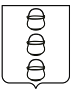 ГЛАВА
 ГОРОДСКОГО ОКРУГА КОТЕЛЬНИКИ
 МОСКОВСКОЙ ОБЛАСТИПОСТАНОВЛЕНИЕ20.09.2019  №  658 - ПГг. КотельникиОб утверждении муниципальной программы «Развитие сельского хозяйства»В соответствии со ст.179 Бюджетного кодекса Российской Федерации, Федеральным законом от 06.10.2003 №131-ФЗ "Об общих принципах организации местного самоуправления в Российской Федерации", постановлением главы городского округа Котельники Московской области  от 24.11.2017 года № 633-ПГ «Об утверждении положения о порядке разработки, реализации и оценке эффективности муниципальных программ городского округа Котельники Московской области» постановляю:1. Утвердить муниципальную программу «Развитие сельского хозяйства» (приложение №1).2. Муниципальная программа «Развитие сельского хозяйства» вступает в силу с 01.01.2020 года и применяется к правоотношениям, возникающим в связи с составлением, рассмотрением, утверждением и исполнением бюджета городского округа Котельники Московской области, начиная с бюджета городского округа Котельники Московской области на 2020 год и на плановый период 2021 и 2022 годов.3. Отделу информационного обеспечения управления внутренней политики МКУ «Развитие Котельники» обеспечить официальное опубликование настоящего постановления в газете «Котельники Сегодня» и размещение на Интернет-портале администрации городского округа Котельники Московской области в сети интернет.4. Контроль за выполнением настоящего постановления возложить на Первого заместителя главы администрации городского округа Котельники Московской области С.А. Горячева.Глава городского округа  					                    А.А. БулгаковПриложение №1УТВЕРЖДЕНпостановлением главы городского округа Котельники Московской области от 20.09.2019 № 658 - ПГ	ПАСПОРТмуниципальной программы«Развитие сельского хозяйства»1.Общая характеристика сферы реализации муниципальной программы.В настоящее время отлов и содержание безнадзорных животных в специальных питомниках, их иммунизация против бешенства рассматриваются как санитарно-эпидемиологические мероприятия. В соответствии с Законом Московской области № 201/2016-ОЗ от 28.12.2016 «О наделении органов местного самоуправления муниципальных образований Московской области государственными полномочиями Московской области в области обращения с безнадзорными животными», органы местного самоуправления наделяются государственными полномочиями Московской области по организации проведения мероприятий по отлову и содержанию безнадзорных животных.Финансирование данных полномочий, переданных администрации городского округа Котельники, осуществляется за счет субвенций, предоставляемых из бюджета Московской области на соответствующий финансовый год и на плановый период в соответствии с методикой.На территории городского округа Котельники Московской области за 2019 год было отловлено порядка 90 безнадзорных собак. Отлов производится в целях:- предупреждения угрозы жизни и здоровью людей; - предупреждения и ликвидации болезней животных и их последствий;- защиты населения от болезней, общих для человека и животных;- регулирования численности безнадзорных животных; - оказания помощи безнадзорным животным, находящимся в бедственном положении (больным, травмированным, попавшим в ненадлежащие или опасные для их нахождения места). При этом, после отлова и стерилизации, животные подвергаются вакцинации против бешенства, что способствует улучшению эпизоотической ситуации и возвращаются в прежнее место обитания.2. Прогноз развития соответствующей сферы реализации муниципальной программы. Реализация Программы позволит сократить численность безнадзорных животных на территории городского округа Котельники Московской области за счёт отлова, стерилизации и чипования безнадзорных животных.3.Перечень и краткое описание подпрограмм, входящих в состав муниципальной программы.В состав муниципальной программы «Развитие сельского хозяйства» включены следующие подпрограммы:1. Подпрограмма IV «Обеспечение эпизоотического и ветеринарно-санитарного благополучия» (далее – подпрограмма). Подпрограмма предусматривает обеспечение отлова и содержания безнадзорных животных на территории городского округа.4. Обобщенная характеристика основных мероприятий с обоснование их осуществления.Основные мероприятия муниципальной подпрограммы предусматривают - укрупнённое мероприятие в составе подпрограммы, объединяющее группу мероприятий.Обеспечение эпизоотического и ветеринарно-санитарного благополучия городского округа Котельники Московской области – основная цель муниципальной программы, подразумевающая собой обеспечение отлова и содержания безнадзорных животных на территории городского округа.5. Планируемые результаты реализации муниципальной программы«Развитие сельского хозяйства»6. Методика расчета значений планируемых результатов реализации муниципальной программы.Количество отловленных безнадзорных животных, ед.: фактическое количество отловленных безнадзорных животных на территории городского округа в отчетном периоде.7. Порядок взаимодействия ответственного за выполнение мероприятия с муниципальным заказчиком подпрограммы.Управление реализацией Программы осуществляется координатором муниципальной Программы. Ответственность за реализацию Программы и достижение планируемых значений показателей ее эффективности несет координатор муниципальной программы, который осуществляет взаимодействие с муниципальным заказчиком программы и ответственными за выполнение мероприятий. Муниципальный заказчик программы – Администрация городского округа Котельники Московской области. 8.Состав, форма и сроки предоставления отчетности о ходе реализации мероприятий муниципальной программы.Контроль за реализацией муниципальной программы осуществляется в соответствии с постановлением главы городского округа Котельники Московской области от 24.11.2017 года № 633-ПГ «Об утверждении положения о порядке разработки, реализации и оценке эффективности муниципальных программ городского округа Котельники Московской области».Координатор программы:Первый заместитель главы администрации		                              С.А. ГорячевНачальник управления благоустройства                                                     И.А. Жарков			                                   Е.И. Власенко8(498)742-20-05Приложение № 1к муниципальной программе «Развитие сельского хозяйства»Паспорт муниципальной подпрограммы IV«Обеспечение эпизоотического и ветеринарно-санитарного благополучия»1. Общая характеристика муниципальной подпрограммыВ настоящее время отлов и содержание безнадзорных животных в специальных питомниках, их иммунизация против бешенства рассматриваются как санитарно-эпидемиологические мероприятия. В соответствии с Законом Московской области № 201/2016-ОЗ от 28.12.2016 «О наделении органов местного самоуправления муниципальных образований Московской области государственными полномочиями Московской области в области обращения с безнадзорными животными», органы местного самоуправления наделяются государственными полномочиями Московской области по организации проведения мероприятий по отлову и содержанию безнадзорных животных.Финансирование данных полномочий, переданных администрации городского округа Котельники, осуществляется за счет субвенций, предоставляемых из бюджета Московской области на соответствующий финансовый год и на плановый период в соответствии с методикой.На территории городского округа Котельники Московской области за 2019 год было отловлено порядка 90 безнадзорных собак. Отлов производится в целях:- предупреждения угрозы жизни и здоровью людей; - предупреждения и ликвидации болезней животных и их последствий;- защиты населения от болезней, общих для человека и животных;- регулирования численности безнадзорных животных; - оказания помощи безнадзорным животным, находящимся в бедственном положении (больным, травмированным, попавшим в ненадлежащие или опасные для их нахождения места). При этом, после отлова и стерилизации, животные подвергаются вакцинации против бешенства, что способствует улучшению эпизоотической ситуации и возвращаются в прежнее место обитания.2. Методика расчета значений показателей реализации муниципальной подпрограммы.Количество отловленных безнадзорных животных, ед.: фактическое количество отловленных безнадзорных животных на территории городского округа в отчетном периоде.Первый заместитель главы администрации		                        С.А. Горячев Начальник управления благоустройства                                               И.А. ЖарковЕ.И. Власенко8(498)742-20-05Приложение № 1 к муниципальной подпрограмме I «Обеспечение эпизоотического и ветеринарно-санитарного благополучия»Перечень мероприятий муниципальной подпрограммы I «Обеспечение эпизоотического и ветеринарно-санитарного благополучия»Первый заместитель главы администрации                                                                                                                        С.А. ГорячевНачальник управления благоустройства                                                                                                                             И.А. ЖарковКоординатор муниципальной программы Первый заместитель главы администрации городского округа Котельники Московской областиС.А. ГорячевПервый заместитель главы администрации городского округа Котельники Московской областиС.А. ГорячевПервый заместитель главы администрации городского округа Котельники Московской областиС.А. ГорячевПервый заместитель главы администрации городского округа Котельники Московской областиС.А. ГорячевПервый заместитель главы администрации городского округа Котельники Московской областиС.А. ГорячевПервый заместитель главы администрации городского округа Котельники Московской областиС.А. ГорячевЗаказчик муниципальной программыАдминистрация городского округа Котельники Московской областиАдминистрация городского округа Котельники Московской областиАдминистрация городского округа Котельники Московской областиАдминистрация городского округа Котельники Московской областиАдминистрация городского округа Котельники Московской областиАдминистрация городского округа Котельники Московской областиЦель муниципальной программыОбеспечение эпизоотического и ветеринарно-санитарного благополучия городского округа Котельники Московской областиОбеспечение эпизоотического и ветеринарно-санитарного благополучия городского округа Котельники Московской областиОбеспечение эпизоотического и ветеринарно-санитарного благополучия городского округа Котельники Московской областиОбеспечение эпизоотического и ветеринарно-санитарного благополучия городского округа Котельники Московской областиОбеспечение эпизоотического и ветеринарно-санитарного благополучия городского округа Котельники Московской областиОбеспечение эпизоотического и ветеринарно-санитарного благополучия городского округа Котельники Московской областиПеречень подпрограммПодпрограмма IV «Обеспечение эпизоотического и ветеринарно-санитарного благополучия»Подпрограмма IV «Обеспечение эпизоотического и ветеринарно-санитарного благополучия»Подпрограмма IV «Обеспечение эпизоотического и ветеринарно-санитарного благополучия»Подпрограмма IV «Обеспечение эпизоотического и ветеринарно-санитарного благополучия»Подпрограмма IV «Обеспечение эпизоотического и ветеринарно-санитарного благополучия»Подпрограмма IV «Обеспечение эпизоотического и ветеринарно-санитарного благополучия»Источники финансирования муниципальной программы,в том числе по годам Расходы (тыс. рублей)Расходы (тыс. рублей)Расходы (тыс. рублей)Расходы (тыс. рублей)Расходы (тыс. рублей)Расходы (тыс. рублей)Источники финансирования муниципальной программы,в том числе по годам Всего2020 год2021 год2022 год2023 год2024 годВсего, в том числе:3860772772772772772Средства бюджетов городского округа 000000Средства бюджета Московской области3860772772772772772Средства федерального бюджета000000Внебюджетные источники000000Планируемые результаты реализации муниципальной программыТип показателя*Единица измеренияБазовое значение показателя на начало реализации подпрограммыПланируемое значение показателя по годам реализацииПланируемое значение показателя по годам реализацииПланируемое значение показателя по годам реализацииПланируемое значение показателя по годам реализацииПланируемое значение показателя по годам реализацииНомер основного мероприятия в перечне мероприятий подпрограммыПланируемые результаты реализации муниципальной программыТип показателя*Единица измеренияБазовое значение показателя на начало реализации подпрограммы1-й год реализации программы2-й год реализации программы3-й год реализации программы4-й год реализации программы5-й год реализации программыНомер основного мероприятия в перечне мероприятий подпрограммы234567891010Подпрограмма IV «Обеспечение эпизоотического и ветеринарно-санитарного благополучия»Подпрограмма IV «Обеспечение эпизоотического и ветеринарно-санитарного благополучия»Подпрограмма IV «Обеспечение эпизоотического и ветеринарно-санитарного благополучия»Подпрограмма IV «Обеспечение эпизоотического и ветеринарно-санитарного благополучия»Подпрограмма IV «Обеспечение эпизоотического и ветеринарно-санитарного благополучия»Подпрограмма IV «Обеспечение эпизоотического и ветеринарно-санитарного благополучия»Подпрограмма IV «Обеспечение эпизоотического и ветеринарно-санитарного благополучия»Подпрограмма IV «Обеспечение эпизоотического и ветеринарно-санитарного благополучия»Подпрограмма IV «Обеспечение эпизоотического и ветеринарно-санитарного благополучия»Подпрограмма IV «Обеспечение эпизоотического и ветеринарно-санитарного благополучия»Количество отловленных безнадзорных животныхОтраслевой показательЕд.9058585858581Координатор муниципальной подпрограммы Первый заместитель главы администрации городского округа Котельники Московской областиС.А. ГорячевПервый заместитель главы администрации городского округа Котельники Московской областиС.А. ГорячевПервый заместитель главы администрации городского округа Котельники Московской областиС.А. ГорячевПервый заместитель главы администрации городского округа Котельники Московской областиС.А. ГорячевПервый заместитель главы администрации городского округа Котельники Московской областиС.А. ГорячевПервый заместитель главы администрации городского округа Котельники Московской областиС.А. ГорячевПервый заместитель главы администрации городского округа Котельники Московской областиС.А. ГорячевЗаказчик муниципальной подпрограммы Администрация городского округа Котельники Московской областиАдминистрация городского округа Котельники Московской областиАдминистрация городского округа Котельники Московской областиАдминистрация городского округа Котельники Московской областиАдминистрация городского округа Котельники Московской областиАдминистрация городского округа Котельники Московской областиАдминистрация городского округа Котельники Московской областиИсточники финансирования подпрограммы, в том числе по годам реализации и источникам финансированияИсточникфинансированияРасходы (тыс. рублей)Расходы (тыс. рублей)Расходы (тыс. рублей)Расходы (тыс. рублей)Расходы (тыс. рублей)Расходы (тыс. рублей)Источники финансирования подпрограммы, в том числе по годам реализации и источникам финансированияИсточникфинансированияИтого 2020 год2021 год2022 год2023 год2024 годВсего, в том числе 3860772772772772772Средства бюджетов городского округа Котельники  000000Средства бюджета Московской области3860772772772772772Средства федерального бюджета000000Внебюджетные источники000000Мероприятие подпрограммыСроки испол-нения меро-прия-тияИсточники финансирования Всего (тыс. руб.)Объем финансирования по годам (тыс. руб.)Объем финансирования по годам (тыс. руб.)Объем финансирования по годам (тыс. руб.)Объем финансирования по годам (тыс. руб.)Объем финансирования по годам (тыс. руб.)Ответ-ственный за выполнение меропри-ятия программыРезуль-таты выполне-ния меропри-ятий подпро-граммыМероприятие подпрограммыСроки испол-нения меро-прия-тияИсточники финансирования Всего (тыс. руб.)2020 год2021 год2022 год2023 год2024 годОтвет-ственный за выполнение меропри-ятия программыРезуль-таты выполне-ния меропри-ятий подпро-граммы234678910111213Основное мероприятие 01. Обеспечение эпизоотического благополучия территории от заноса и распространения заразных, в том числе особо опасных болезней животных, включая африканскую чуму свиней2020– 2024 годыВсего3860772772772772772Управление благоустройстваОсновное мероприятие 01. Обеспечение эпизоотического благополучия территории от заноса и распространения заразных, в том числе особо опасных болезней животных, включая африканскую чуму свиней2020– 2024 годыСредства бюджетов городского округа Котельники000000Управление благоустройстваОсновное мероприятие 01. Обеспечение эпизоотического благополучия территории от заноса и распространения заразных, в том числе особо опасных болезней животных, включая африканскую чуму свиней2020– 2024 годыСредства бюджета Московской области3860772772772772772Управление благоустройстваОсновное мероприятие 01. Обеспечение эпизоотического благополучия территории от заноса и распространения заразных, в том числе особо опасных болезней животных, включая африканскую чуму свиней2020– 2024 годыСредства федерального бюджета000000Управление благоустройстваОсновное мероприятие 01. Обеспечение эпизоотического благополучия территории от заноса и распространения заразных, в том числе особо опасных болезней животных, включая африканскую чуму свиней2020– 2024 годыВнебюджетные источники000000Управление благоустройстваОсуществление переданных полномочий Московской области по организации проведения мероприятий по отлову и содержанию безнадзорных животных2020 – 2024 годыВсего3860772772772772772Управление благоустройстваОсуществление переданных полномочий Московской области по организации проведения мероприятий по отлову и содержанию безнадзорных животных2020 – 2024 годыСредства бюджетов городского округа Котельники  000000Управление благоустройстваОсуществление переданных полномочий Московской области по организации проведения мероприятий по отлову и содержанию безнадзорных животных2020 – 2024 годыСредства бюджета Московской области3860772772772772772Управление благоустройстваОсуществление переданных полномочий Московской области по организации проведения мероприятий по отлову и содержанию безнадзорных животных2020 – 2024 годыСредства федерального бюджета000000Управление благоустройстваОсуществление переданных полномочий Московской области по организации проведения мероприятий по отлову и содержанию безнадзорных животных2020 – 2024 годыВнебюджетные источники000000Управление благоустройстваВСЕГО2020 – 2024 годыВсего, в том числе:38607727727727727722020 – 2024 годыСредства бюджетов городского округа Котельники  0000002020 – 2024 годыСредства бюджета Московской области38607727727727727722020 – 2024 годыСредства федерального бюджета0000002020 – 2024 годыВнебюджетные источники000000